Document LogisticThis is a snapshot of an on-line document. Paper copies are valid only on the day they are printed. Refer to the author if you are in any doubt about the currency of this document.This Document relates to: Subject area Revision HistoryApprovalsThis document is approved by: . Owner, Editor and ContributorsThis document is provided by: DistributionThis document has been distributed toTable of Content1.	Pre-analyse report: identification of the need for extensions	31.1.	Current status in OpenPEPPOL	31.2.	Supporting transmission of tenders	31.3.	Problems related to large files	31.3.1.	All providers are treated equally	31.3.2.	Expectations to hardware	32.	Requirement specification to all of the identified new Capability Extensions	32.1.	Requirements for the current generation of technologies	32.2.	Requirements for the next generation of technologies	43.	Design Documentation for all of the identified new Capability Extensions	43.1.	Changing existing limitations	43.2.	Introducing soft limits	44.	Revised eDelivery specifications/profile	55.	Implementation plan	56.	Relevant request for change to CEF eDelivery	5Pre-analyse report: identification of the need for extensionsCurrent status in OpenPEPPOLThere is no defined upper limit on the size of content sent using PEPPOL infrastructure, however as a result of lessons learned in the past when using START protocol, Difi imposes restrictions in the Norwegian market by limiting providers to send content with a maximum size of 100 MB (101 * 1024^2 bytes). The Norwegian restriction is the only defined restriction defined by a PEPPOL Authority, and as Difi also provides Oxalis to the community, the 100 MB limit has become a de facto restriction in PEPPOL.Providers in the Norwegian market have earlier voiced a need to allow content larger than 100 MB, Difi has chosen to not change the limit as this has been related to invoices. The limit represents a mean to prevent customers from using invoicing as a mean to transport content not relevant to the invoice.Supporting transmission of tendersLarge files in PEPPOL is identified as a requirement by e-SENS WP 5.1 eProcurement to support transmission of content large enough to support the introduction of Directive 2014/24/EU in PEPPOL. Tenders are subject to massive documentation in terms of both text documents and other kinds of spacious documentation like illustrations, images, videos, sound and whatever else required by the contracting authority.Problems related to large filesRaising the general upper limit on content transported in PEPPOL may introduce new problems for providers connected to PEPPOL.All providers are treated equallyPEPPOL does not segment providers, allowing all providers to take part in all processes allowed in PEPPOL without the opportunity to differentiate communication or content in transmissions based on receiving or sending access point. This allows small providers to compete directly with large providers to make a healthy market of services surrounding OpenPEPPOL.The lack of segmentation results in the general upper limit to be identical to the general lower limit expected by all providers.Expectations to hardwareThe current generation of transport protocols part of PEPPOL and planned for PEPPOL is memory-intensive, due to the fact that AS2 and AS4 are non-streaming protocols. Raising the general upper limit in PEPPOL requires providers to invest in further spare resources to assure the same level of operations as performed today.Handling of large machine readable contentSending rather large files containing machine readable content has proven to be problematic for some providers to parse. As this is an aspect related to how we threat SMBs being providers of software for business documents, we should put a cap on the maximum size of an individual file containing machine readable content. Setting a limit at 100 MB should be enough, as providers, by using ASiC-E, may put attachments outside the machine readable content.Requirement specification to all of the identified new Capability ExtensionsCapability of large files, and related limits, is a combination of both technological capabilities and governance. As PEPPOL have to live with the current choice of technologies for the next years to come, we need to distinguish requirements based on generation of technologies.Requirements for the current generation of technologiese-SENS has identified challenges when this generation is pushed towards 2 GB (2 * 1024^3 bytes). With this in mind, these are the suggested requirements for the current generation of technologies:Protocol MUST be able to:Send files of minimum 2 GB (2 * 1024^3 bytes).Receive files of minimum 2 GB (2 * 1024^3 bytes).Protocol MUST support calculation of expected resources to be able to handle large files.Requirements for the next generation of technologiesLooking into the future, these are the suggested requirements for technologies to be introduced to PEPPOL:Protocol MUST be able to:Send files of minimum 4 GB (4 * 1024^3 bytes).Receive files of minimum 4 GB (4 * 1024^3 bytes).Protocol SHOULD be a streaming protocol.Protocol MAY support sending using “pull” in addition to “push” when sending files not sensitive to time of delivery.These requirements may be seen as a guideline as we do not know what will be expected by PEPPOL in the future, however we know the expectations will grow as technology develops.Design Documentation for all of the identified new Capability ExtensionsFor the introduction of large files in PEPPOL to facilitate Directive 2014/24/EU, we need to continue to make it predictable for existing providers in PEPPOL to keep up their business in addition to making room for providers to take on tasks where higher expectations to technical capabilities is required.Changing existing limitationsWe need to change existing implementations limiting size of content to fulfil requirements outlined in 2.1.Implementations should be tested and measured to provide numbers for the market to use when setting up their services to support different kinds of document types. To facilitate the directive, this must be done before August 1st 2016.Introducing soft limitsTo keep it predictable to provide services in PEPPOL is a soft limit of 100 MB (101 * 1024^2) proposed for all document types. OpenPEPPOL CCs may specify limits per document type for PEPPOL BIS and PAs may specify limits per document type for national formats. This makes it possible for providers to know what to expect when exchanging files, and makes it possible to test setup before starting to exchange new types of document types.“Random” sizes for different formats will introduce problems for vendors so TICC should maintain a table of classifications to make it easier to align to the soft limits.It is added 1 MB to each of classes A-C as this allow experienced size to be as expected for customers not understanding why 100,1 MB files are too large for Class A.Maximum size of content part of a “large file“To make sure SMBs providing services related to content are not set out of business as a result of large files in the network, we should introduce a soft limit of how big an individual file containing machine readable content may be.Revised eDelivery specifications/profile This deliverable does not introduce changes to any existing eDelivery specifications or profiles. We should create a policy outlining what providers in the network may expect to be allowed to send and what they may expect to receive on behalf of their customers. Such a policy is important for vendors creating a new service or upgrading an existing service.Implementation plan This document contains a policy on file sizes, not any technical changes. New policies are part of OpenPEPPOL as soon as they are agreed upon, thus will this policy become part of OpenPEPPOL as soon as it is agreed upon. No further implementation plan is needed.Relevant request for change to CEF eDelivery As this is not changing any technical aspects related to CEF eDelivery, this does not trigger any RfC for CEF eDelivery.Date of this revision:  06-07-2016Date of this revision:  06-07-2016Date of this revision:  06-07-2016Date of next revision    (date)Date of next revision    (date)NRDateSummary of ChangesSummary of ChangesChanges marked08825-05-2016First draft First draft (N)08906-07-2016Adding text on the “+1 MB” and updating limits.Adding text on the “+1 MB” and updating limits.09926-01-2016Document sent for reviewDocument sent for review(N)1.0dd-mm-yyyyFirst Approved  and released versionFirst Approved  and released version(N)OwnerErlend Klakegg Bergheim, Difi[Unit  and role]Feil! Fant ikke referansekilden.Feil! Fant ikke referansekilden.Unit[Community ore organizational reference]OwnerErlend Bergheim, Difi, Deliverable OwnerEditor(s)Christian Vindinge Rasmussen, Difi, Project ManagerContributors[Name and role][Name and role]Feil! Fant ikke referansekilden. / usergroupFeil! Fant ikke referansekilden.[Unit and role][Unit  and role]ClassificationLimitClass A100 MB (101 * 1024^2 bytes)Class B250 MB (251 * 1024^2 bytes)Class C500 MB (501 * 1024^2 bytes)Class D2.0 GB (2.0 * 1024^3 bytes)Content typeLimitMachine readable content100 MB (101 * 1024^2 bytes)Unstructured contentNo limit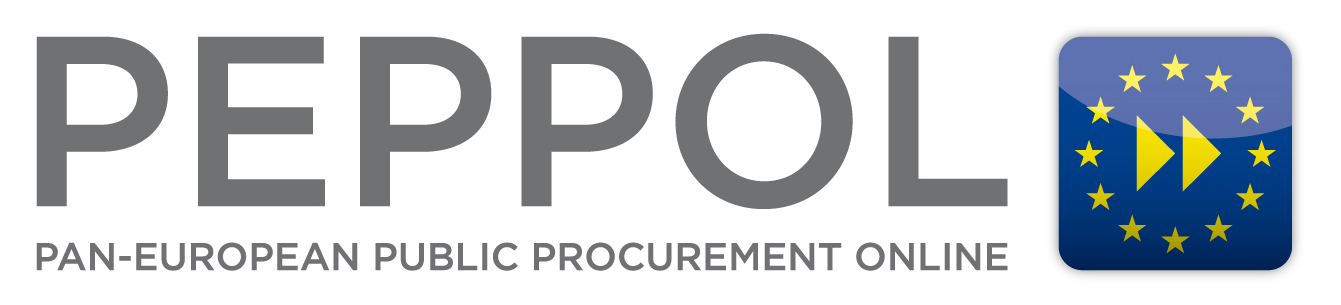 